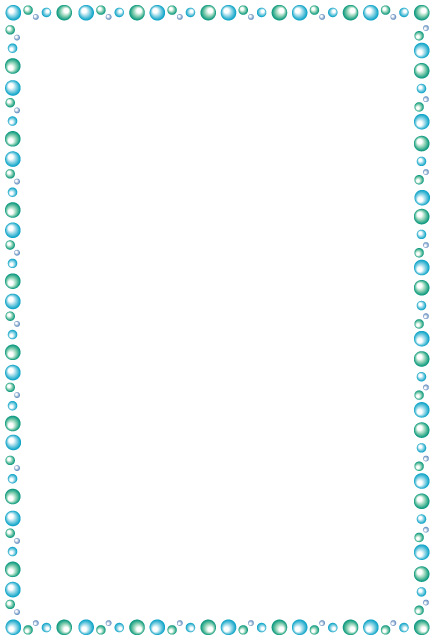 　　ハッピーバースデイ事業申請書平成　　年　　月　　日　社会福祉法人上野原市社会福祉協議会　会　長　奈　良　明　彦　殿次の通りハッピーバースデイ事業に申し込みます。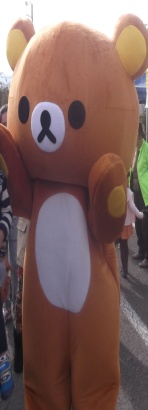 【個人情報の取り扱いについて】事業の申請に係る個人情報については、事業実施に必要な範囲（訪問のための資料作成、諸連絡等）以外には使用いたしません。ふりがなお子様のお名前生年月日平成　　年　　月　　日（　　歳）平成　　年　　月　　日（　　歳）保護者氏名住所（行政区）（　　　　　）（　　　　　）電話番号E-mail訪問希望日時その他＊要望や注意して欲しいことなどありましたらご記入ください。＊要望や注意して欲しいことなどありましたらご記入ください。